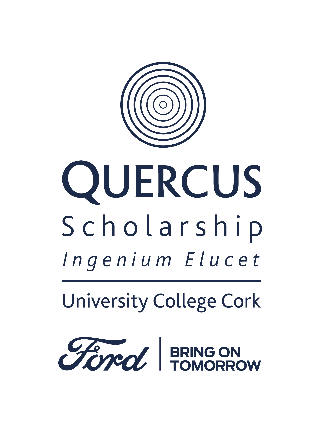 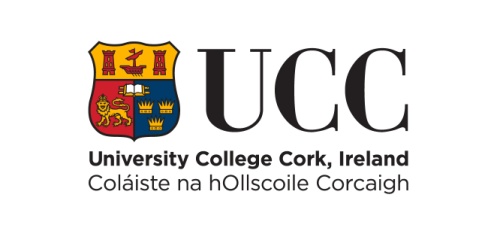 Quercus Sport ScholarshipApplication Form 2022/23Please upload this completed form as part of your online application which can be made at http://www.ucc.ie/en/quercus/about/sports/SECTION A: Academic DetailsA.1 If you are a registered UCC student please complete, if not please go on to section A.2A.2 If you are a potential new UCC entrant please completeSCHOOL EXAMINATIONS RECORD TO DATEPlease list most recent from Junior Certificate, Pre-Leaving Certificate or EU equivalent.DETAILS OF FURTHER EDUCATION/PROFESSIONAL EDUCATION (IF ANY)(Details to include Institution Attended, Period of Attendance, Name of Programme, Results etc.)IF APPLICABLE, PROVIDE DETAILS OF EMPLOYMENT SINCE LEAVING FULL-TIME EDUCATION:SECTION B: Sporting Achievements(To be completed by all applicants)APPLICANT’S MAIN SPORT(Be specific and if a team sport, please indicate position):NUMBER OF YEARS PARTICIPATING IN THIS SPORTPLAYING/PERFORMANCE LEVELPlease tick the appropriate boxes to show all the level(s) at which you have represented your sport i.e. been a competing individual or team member.MOST NOTABLE LIFETIME SPORTING ACHEIVEMENTS(Please include personal best performances, finishing positions, competition dates, age group and national rankings as appropriate?SPORTING ACHIEVEMENTS DURING 2020, 2021 & 2022 TO DATE(Please include personal best performances, finishing positions, competition dates, age group and national rankings as appropriate)MAIN SPORTING ACHIEVEMENTS FROM PREVIOUS YEARSANTICIPATED COMPETITION/TOURNAMENT PROGRAMME IN FORTHCOMING SEASON(You do not have to include individual matches – just the main competitions in which you plan to be playing/competing)WHAT ARE YOUR REALISTIC SPORTING AMBITIONS?AT WHAT REPRESENTATIVE LEVEL DO YOU EXPECT TO COMPETE IN YOUR SPORT OVER THE NEXT 18 MONTHS? (Please provide evidence for your answers e.g. inclusion within your National Governing Body’s developmental plans or programmes, selection criteria etc.)WHAT IS THE HIGHEST LEVEL OF REPRESENTATION POSSIBLE IN YOUR SPORT?HISTORY OF INJURIES(Please give details of any sports injuries sustained within the last 2 years that required medical treatment and/or prevented you from taking part in your chosen sport)SECTION C: Personal Statement(To be completed by all applications. 500 words max)HOW WOULD BEING AWARDED THE QUERCUS SPORTS SCHOLARSHIP ASSIST YOU IN ACHIEVING YOUR POTENTIAL IN YOUR SPORT?WHAT LEVEL OF CONTRIBUTION AND COMMITMENT ARE YOU WILLING TO MAKE TO SPORT AT UNIVERSITY COLLEGE CORK?HOW MIGHT SPORT AT UNIVERSITY COLLEGE CORK BENEFIT FROM YOUR INVOLVEMENT IN THE QUERCUS SCHOLARSHIP PRORAMME?SECTION D: ReferencesPlease upload both a reference in relation to your Sporting achievements and an Academic reference. You must name your referees in the spaces supplied below but you must also upload an actual reference from both named referees.Please note that if you are shortlisted for interview in UCC in April/May, you may submit a portfolio outlining your achievements in this field, submitted in any suitable format beforehand.(Submitted materials may not be returned to applicant)Upload the completed application form and submit together with the necessary supporting documentation by 4:30pm on Thursday, February 3rd, 2022.Contact Details:353 21 4904877			mpower@ucc.ie		www.ucc.ie/quercus*All data collected under the application form will be subject to the date protection policy of UCC. A full copy of the policy is available on our website: http://ocla.ucc.ie/dataprotection/index.asp. All queries in relation to this policy and its provisions can be made to the Information Compliance Officer: catriona.osullivan@ucc.ie or 021-4903949			UCC STUDENT NUMBERPROGRAMME OF STUDYRECENT EXAM RESULTSPlease list most recentcollege exams and includesubject and gradeCAO NUMBERSECONDARY SCHOOLName and full postal addressDated of AttendanceFrom: To: To: SCHOOL PRINCIPALUCC PROGRAMMEPREFERENCESPlease indicate the title(s) of the UCC programme(s) for which you are applying in order of preference.Degree TitleDegree TitleCAO CodeUCC PROGRAMMEPREFERENCESPlease indicate the title(s) of the UCC programme(s) for which you are applying in order of preference.1.1.UCC PROGRAMMEPREFERENCESPlease indicate the title(s) of the UCC programme(s) for which you are applying in order of preference.2.2.UCC PROGRAMMEPREFERENCESPlease indicate the title(s) of the UCC programme(s) for which you are applying in order of preference.3.3.UCC PROGRAMMEPREFERENCESPlease indicate the title(s) of the UCC programme(s) for which you are applying in order of preference.4.4.UCC PROGRAMMEPREFERENCESPlease indicate the title(s) of the UCC programme(s) for which you are applying in order of preference.5.5.Year of ExaminationTitle of ExaminationSubjectsLevel of Exam(H or O)GradeLevel of Exam(H or O)GradeNATIONAL GOVERNING BODYCONTACT NAMEPOSITION HELD BY ABOVEPHONE NUMBERCURRENT CLUBNAME OF CURRENT AND/ORPREVIOUS COACHESHOME ADDRESSPHONE NUMBERAre you on the Irish Sports Council’s International Carding System?Yes No Are you contracted to a National Governing Body within your sport?Yes No Have you received funding from any other body?Yes No If yes, please give detailsLEVELYES/NOSupplementary Information e.g. age group, level of team (e.g 1st XI), event/international attended and in what year(s), whether in team or squad and number of times selected.School TeamClub TeamRegional Development SquadAge Group CountyAge Group ProvinceAge Group NationalSenior CountySenior ProvinceSenior NationalCompetitionVenueDate/MonthName of Academic RefereeAcademic Referee PositionName of Sporting RefereeSporting Referee Position